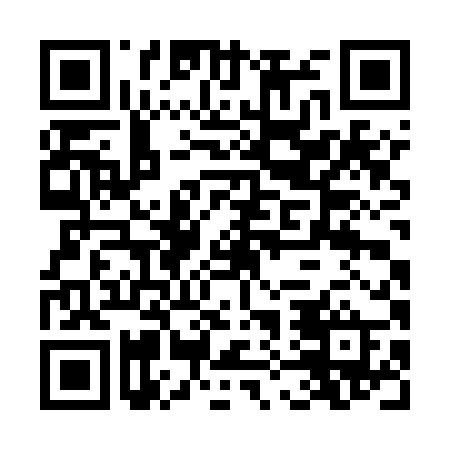 Ramadan times for Abdul Khalid, PakistanMon 11 Mar 2024 - Wed 10 Apr 2024High Latitude Method: Angle Based RulePrayer Calculation Method: University of Islamic SciencesAsar Calculation Method: ShafiPrayer times provided by https://www.salahtimes.comDateDayFajrSuhurSunriseDhuhrAsrIftarMaghribIsha11Mon5:315:316:4812:454:086:416:417:5912Tue5:295:296:4712:444:086:426:428:0013Wed5:285:286:4612:444:086:426:428:0014Thu5:275:276:4512:444:096:436:438:0115Fri5:265:266:4412:434:096:436:438:0116Sat5:255:256:4312:434:096:446:448:0217Sun5:245:246:4212:434:096:446:448:0218Mon5:235:236:4112:434:096:456:458:0319Tue5:215:216:3912:424:096:466:468:0420Wed5:205:206:3812:424:096:466:468:0421Thu5:195:196:3712:424:096:476:478:0522Fri5:185:186:3612:414:096:476:478:0623Sat5:175:176:3512:414:096:486:488:0624Sun5:155:156:3412:414:096:486:488:0725Mon5:145:146:3312:404:096:496:498:0726Tue5:135:136:3112:404:096:496:498:0827Wed5:125:126:3012:404:096:506:508:0928Thu5:105:106:2912:404:096:506:508:0929Fri5:095:096:2812:394:096:516:518:1030Sat5:085:086:2712:394:096:516:518:1131Sun5:075:076:2612:394:096:526:528:111Mon5:055:056:2512:384:096:536:538:122Tue5:045:046:2412:384:096:536:538:123Wed5:035:036:2212:384:096:546:548:134Thu5:025:026:2112:384:096:546:548:145Fri5:005:006:2012:374:096:556:558:146Sat4:594:596:1912:374:086:556:558:157Sun4:584:586:1812:374:086:566:568:168Mon4:574:576:1712:364:086:566:568:179Tue4:564:566:1612:364:086:576:578:1710Wed4:544:546:1512:364:086:576:578:18